Сумська міська радаVIІI СКЛИКАННЯ III СЕСІЯРІШЕННЯвід 27 січня 2021 року  № 195-МРм. СумиРозглянувши звернення юридичної особи, надані документи, враховуючи рекомендації засідання постійної комісії з питань архітектури, містобудування, регулювання земельних відносин, природокористування та екології Сумської міської ради (протоколи від 10 вересня 2020 року № 203 та від 29 грудня                      2020 року № 1), відповідно до статей 12, 120, 122, 123, 124 Земельного кодексу України, абзацу другого частини третьої статті 15 Закону України «Про доступ до публічної інформації», частини першої статті 19 Закону України «Про оренду землі», на підставі рішення Сумської міської ради від 24 червня 2020 року                            № 7000–МР «Про встановлення плати за землю», керуючись пунктом 34 частини першої статті 26 Закону України «Про місцеве самоврядування в Україні», Сумська міська рада  ВИРІШИЛА:1. Надати в оренду земельну ділянку згідно з додатком.2. Встановити орендну плату у розмірі відсотку від нормативної грошової оцінки земельної ділянки, зазначеного в графі 6 додатку до рішення.3. Товариству з обмеженою відповідальністю «СУМИ ГРАЦІЯ» в місячний термін після прийняття рішення звернутися до Департаменту забезпечення ресурсних платежів Сумської міської ради (Клименко Ю.М.) для укладання договору оренди земельної ділянки.Сумський міський голова							О.М. ЛисенкоВиконавець: Клименко Ю.М.Додатокдо рішення Сумської міської ради   «Про надання в оренду  земельної ділянки Товариству з обмеженою відповідальністю «СУМИ ГРАЦІЯ» за адресою: м. Суми,                              вул. Герасима Кондратьєва, 215,                                   площею 0,1610 га»     від 27 січня 2021 року № 195-МРСПИСОКюридичних осіб, яким надаються в оренду земельні ділянки  Сумський міський голова														    О.М. ЛисенкоВиконавець: Клименко Ю.М.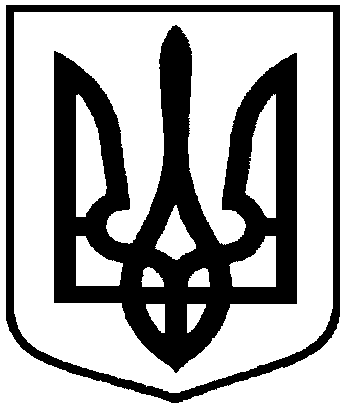 Про надання в оренду  земельної ділянки Товариству з обмеженою відповідальністю «СУМИ ГРАЦІЯ», за адресою: м. Суми, вул. Герасима Кондратьєва, 215, площею 0,1610 га№з/пНазва підприємства, установи,організації,ідентифікаційний код Функціональне призначення земельної ділянки,адреса земельної ділянки,кадастровий номерПлоща, га,строк користування Категорія земельної ділянкиРозмір орендної плати в рік за землю у відсотках до грошової оцінки земельної ділянки1234561.Товариство з обмеженою відповідальністю «СУМИ ГРАЦІЯ»,42171788Під розміщення цеху з виробництва робочого одягу,вул. Герасима Кондратьєва, 2155910136300:14:002:0003(номер запису про право власності в Державному реєстрі речових прав на нерухоме майно: 36280441 від 13.04.2020, реєстраційний номер об’єкта нерухомого майна: 1080572759101)0,16105 роківЗемлі житлової та громадської забудови3,0